Zarządzenie Nr 17/2020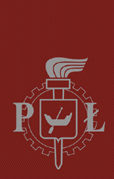 Rektora Politechniki Łódzkiejz dnia 2 marca 2020 rokuw sprawie procedury obejmowania statusem poufności prac dyplomowych w Politechnice ŁódzkiejNa podstawie art. 23 ust.1 ustawy Prawo o szkolnictwie wyższym i nauce z dnia 20 lipca 2018 r. 
(t.j. Dz. U. 2020 poz. 85, z późn.zm.) zarządzam, co następuje:§ 1Wprowadzam do użytku służbowego Procedurę obejmowania statusem poufności prac dyplomowych w Politechnice Łódzkiej stanowiącą załącznik do niniejszego Zarządzenia.§ 21.	Procedura ma zastosowanie do wykonywanych w uczelni prac dyplomowych o charakterze poufnym na studiach I i II stopnia i studiach podyplomowych.2.	Procedura obowiązuje studentów i słuchaczy studiów podyplomowych oraz pracowników PŁ a także przedstawicieli podmiotów gospodarczych zaangażowanych w wykonywanie prac dyplomowych, którym nadano status poufności.§ 3Procedura nie wyłącza odpowiedniego stosowania ustawy z dnia 5 sierpnia 2010 r. o ochronie informacji niejawnych (tj. Dz.U. 2019 poz. 742).§ 4Nadzór nad realizacją postanowień Procedury wymienionej w § 1 powierzam Inspektorowi Ochrony Danych PŁ.§ 5Zarządzenie wchodzi w życie z dniem podpisania.Traci moc Zarządzenie Nr 7/2017 Rektora Politechniki Łódzkiej z dnia 19 kwietnia 2017 roku 
w sprawie procedury obejmowania statusem poufności prac dyplomowych w Politechnice ŁódzkiejZałącznik Nr 1do Zarządzenia Nr 17/ 2020Rektora Politechniki Łódzkiejz dnia 2 marca 2020 r.Procedura obejmowania statusem poufności prac DYPLOMOWych 
W Politechnice Łódzkiej § 1Nieujawnione do wiadomości publicznej informacje, w szczególności techniczne, technologiczne, organizacyjne, które w całości lub ich poszczególne elementy posiadają wartość gospodarczą, co do których w Uczelni podjęte zostały niezbędne działania w celu zachowania ich w poufności zostają objęte tajemnicą i poddane działaniom kontrolnym.Prace dyplomowe wykorzystujące informacje uznane za Tajemnicę PŁ, w szczególności informacje o przedmiotach ochrony praw własności przemysłowej stanowiących m.in. wynalazki, wzory użytkowe, wzory przemysłowe, znaki towarowe, topografie układów scalonych oraz wyhodowane albo odkryte i wyprowadzone odmiany roślin w rozumieniu ustawy prawo własności przemysłowej – przed dokonaniem ich zgłoszenia do ochrony - do których uprawnienie przysługuje Politechnice Łódzkiej; jak również know-how PŁ - lub Tajemnicę  partnera (Przedsiębiorcy) wymagają nadania im statusu poufności oraz podjęcia działań ograniczających liczbę osób mających do nich dostęp.Status poufności pracy dyplomowej nadaje kierownik samodzielnej jednostki organizacyjnej, której Rektor powierzył realizowanie procesu kształcenia na określonych studiach, na pisemny, uzasadniony wniosek studenta, słuchacza studiów podyplomowych realizującego pracę dyplomową, promotora pracy lub z własnej inicjatywy.O fakcie nadania statusu poufności pracy dyplomowej samodzielna jednostka organizacyjna realizująca proces kształcenia informuje Inspektora Ochrony Danych PŁ w celu ujęcia jej w rejestrze prac o statusie poufności.Samodzielna jednostka organizacyjna realizująca proces kształcenia prowadzi własny rejestr prac dyplomowych objętych statusem poufności zawierający informację o okresie obowiązywania statusu poufności.Status poufności pracy nie ma wpływu na przebieg i harmonogram procesu dyplomowania oraz wymogi spełniania przez pracę wymagań merytorycznych i edycyjnych określonych dla pracy w odpowiednich przepisach obowiązujących w Uczelni.Prace dyplomowe objęte statusem poufności podlegają sprawdzeniu oryginalności pisemnych prac dyplomowych z wykorzystaniem Jednolitego Systemu Antyplagiatowego, o którym mowa w art. 351 ust. 1 Ustawy z dnia 20 lipca 2018 r. Prawo o szkolnictwie wyższym i nauce. Sprawdzenie oryginalności odbywa się zgodnie z obowiązującą w Politechnice Łódzkiej procedurą antyplagiatową prac dyplomowych. W przypadku realizacji pracy dyplomowej zawierającej informacje stanowiące tajemnicę przedsiębiorstwa kierownik samodzielnej jednostki organizacyjnej, której Rektor powierzył realizowanie procesu kształcenia na określonych studiach zawiera z przedsiębiorcą "Umowę o zachowaniu poufności informacji wykorzystywanych na potrzeby pracy dyplomowej" zwaną dalej umową.Umowa zawiera stwierdzenie, że w toku realizacji pracy dyplomowej w odniesieniu do dokumentacji zawierającej informacje stanowiące tajemnicę przedsiębiorstwa stosowane będą postanowienia niniejszej Procedury.Umowa określa:- rodzaj i zakres informacji objętych ochroną poufności oraz okres obowiązywania ochrony, 
z zastrzeżeniem wypełniania przez uczelnię określonych przepisami prawa obowiązków umieszczania informacji o pracach dyplomowych i treści tych prac w bazach danych administrowanych przez MNISW, w tym w Ogólnopolskim Repozytorium Prac Dyplomowych;-  jakie osoby należy upoważnić do uzyskiwania dostępu do informacji poufnych;- formy i zasady uzyskiwania dostępu do informacji poufnych;- formy i warunki rejestrowania, przechowywania i przekazywania informacji poufnych pomiędzy upoważnionymi osobami;- uprawnienia Przedsiębiorcy do otrzymania i przechowywania kompletnej kopii lub wypisu (wyciągu) z tekstu ostatecznej wersji pracy dyplomowej.11. Wszystkie osoby biorące udział w przygotowaniu treści pracy dyplomowej i w procesie dyplomowania i mające dostęp do informacji wykorzystywanych w pracy, w tym: student, promotor, recenzent, Przedsiębiorca i członkowie Komisji Egzaminu Dyplomowego zobowiązani są podpisać stosowne oświadczenia, które są dołączane do dokumentacji pracy dyplomowej. Wzór oświadczenia stanowi załącznik nr 1.12. Przyjmujący oświadczenia muszą zapewnić osobom je składającym możliwość zapoznania się z wydrukowanym tekstem klauzuli informacyjnej RODO dostępnej w BIP PŁ, w zakładce „ochrona danych osobowych” .§ 2 Kwalifikowanie informacji związanych z realizacją pracy dyplomowej i nadanie im statusu poufności odbywa się w oparciu o ich treść. Kwalifikacji dokonuje prodziekan ds. studenckich na właściwym Wydziale oraz dyrektor we właściwej jednostce ogólnouczelnianej, której Rektor powierzył realizowanie procesu kształcenia na określonych studiach.Materiałom powstającym i gromadzonym w trakcie realizacji prac dyplomowych o statusie poufności nadaje się następujące oznaczenia: „TAJEMNICA PŁ” poprzez odciśnięcie pieczęci lub wykonanie nadruku umieszczonego w górnym prawym rogu na każdej stronie pracy. Poniżej wpisuje się numer egzemplarza lub egzemplarz pojedynczy;w lewym górnym rogu wpisuje się ustalony w wydziale/jednostce numer, nadany danej pracy dyplomowej o statusie poufności, pochodzący z jawnego dziennika korespondencji prowadzonego w wydziale lub w danej jednostce;strony dokumentu muszą być ponumerowane; na pierwszych stronach rysunków, równań i tabel, stronach projektów urządzenia, obiektu, systemu lub procesu, czy też propozycji rozwiązań konstrukcyjnych, technologicznych, systemowych, na każdym arkuszu map, planów i szkiców oraz dokumentów stosowanych jako narzędzia badawcze stanowiące załączniki do pracy dyplomowej umieszcza się dodatkowo napis „ Załącznik nr …. do pracy nr……...” oraz poniżej „TAJEMNICA PŁ”;teczkę studencką zawierającą egzemplarz takiej pracy, należy oznaczyć pieczęcią „TAJEMNICA PŁ” w prawym górnym rogu na okładce teczki oraz wpisać termin obowiązywania statusu poufności;dołączony do egzemplarza papierowego pracy dyplomowej o statusie poufności nośnik elektroniczny zawierający tekst pracy lub inne dane w wersji elektronicznej wykorzystywane przy realizacji pracy, oznaczony jest tym samym kodem numerowym, jaki znajduje się na wersji papierowej pracy;wykonanie kopii całości lub części materiału o statusie poufności w trakcie opracowywania pracy wymaga zgody prodziekana ds. studenckich/dyrektora samodzielnej jednostki organizacyjnej, której Rektor powierzył realizowanie procesu kształcenia na określonych studiach; na pierwszej stronie skopiowanego materiału, pod oznaczeniem „TAJEMNICA PŁ” umieszcza się odcisk pieczęci lub napis „KOPIA”, na dole w prawym rogu materiału osoba  uprawniona do potwierdzania za zgodność z oryginałem potwierdza „ZA ZGODNOŚĆ”, dodając (jeśli trzeba) – wykonano kopię od str….. do str…….. Fakt sporządzenia kopii odnotowuje się na pierwszej stronie oryginału dokumentu;status poufności pracy wykazany jest w danych definiujących pracę dyplomową w systemie informatycznym ZSID. Autor pracy oraz osoby zobowiązane do zachowania informacji zawartych w pracy w tajemnicy są zobowiązane do przechowywania i przenoszenia elektronicznych plików danych dotyczących pracy na urządzeniach i nośnikach zaszyfrowanych, z dostępem ograniczonym jedynie do tych osób i chronionych przed działaniem oprogramowania, którego celem jest uzyskanie nieuprawnionego dostępu do informacji.Utrwalenie informacji o statusie poufności w formie dźwięku lub obrazu powinno być poprzedzone i kończyć się napisem informującym, że „Przedstawione (prezentowane) informacje objęte są statusem poufności”.Przesyłanie drogą elektroniczną materiałów lub informacji o statusie poufności pomiędzy studentem i pracownikami uczelni możliwe jest wyłącznie z wykorzystaniem wewnętrznego systemu poczty elektronicznej Politechniki Łódzkiej. Warunki przesyłania drogą elektroniczną materiałów lub informacji o statusie poufności  pomiędzy studentem, pracownikiem uczelni a partnerem Przedsiębiorcą zaangażowanymi w realizację pracy objętej statusem poufności należy określić w umowie zawartej pomiędzy uczelnią a zainteresowanym podmiotem zewnętrznym z zastrzeżeniem, że przesyłanie
nie może odbywać się za pośrednictwem komercyjnych portali internetowych.Przesyłanie do „rąk własnych” w obiegu wewnętrznym i zewnętrznym materiałów o statusie poufności powinno odbywać się w bezpiecznych kopertach opatrzonych adnotacją o adresacie oraz chronionym charakterze przesyłki. Dokumenty zawierające informacje o statusie poufności składające się z przynajmniej dwóch i więcej stron, muszą być trwale złączone i ewidencjonowane.Brudnopisy i opracowania cząstkowe (robocze) w formie papierowej i elektronicznej zawierające związane z pracą informacje poufne niszczy się komisyjnie sporządzając protokół z wykonanych czynności; protokół przechowywany jest w teczce pracy.Student/słuchacz – autor pracy przekazuje wraz z pracą dyplomową wykaz wytworzonych, udostępnionych, przekazanych, skopiowanych oraz zniszczonych w toku realizacji pracy dokumentów zawierających informacje poufne. Wykaz jest przechowywany wraz z egzemplarzem pracy dyplomowej.Praca dyplomowa o statusie poufności przygotowana jest na nośniku elektronicznym i w formie papierowej w ograniczonej do niezbędnej liczbie ponumerowanych egzemplarzy. Student/słuchacz – autor pracy dyplomowej zachowuje na własność jeden, oznaczony numerem komplet tekstu pracy i jej wersji elektronicznej na odpowiednim nośniku i ponosi odpowiedzialność za zapewnienie zachowania jej poufności. Egzemplarze tekstu pracy objętej statusem poufności i jej plików elektronicznych na odpowiednich nośnikach pozostające w dyspozycji uczelni przechowywane są w samodzielnej jednostce realizującej proces kształcenia, w zamykanej na klucz szafie kartotekowej. Dostęp do pomieszczenia, w którym składowana jest taka praca, jak i dostęp do szafy ograniczony jest do osób uprawnionych. Uzyskanie dostępu do tekstu pracy dyplomowej objętej statusem poufności i zdeponowanych wraz z pracą materiałów zawierających informacje poufne jest rejestrowane.Dostęp do plików elektronicznych pracy dyplomowej o statusie poufności przechowywanych w systemie informatycznym Uczelnianego Repozytorium Prac Dyplomowych jest ograniczony do osób uprawnionych i jest rejestrowany.  W celu przekazania do Archiwum PŁ teczki studenckiej dyplomanta, który wykonał pracę o statusie poufności należy:
a) umieścić egzemplarz takiej pracy dyplomowej w wersji papierowej i elektronicznej w teczce studenta;
b) oznaczyć teczkę zgodnie z ust. 2.5 powyżej; 
c) w „Wykazie dokumentów” zawartym w teczce przy odpowiednim punkcie wymieniającym egzemplarz pracy dyplomowej, zarówno w wersji papierowej jak i elektronicznej, należy dopisać skrót „TPŁ” (oznaczający „TAJEMNICA PŁ”);
d) przekazać teczkę wraz z innymi teczkami studenckimi na spisie zdawczo-odbiorczym do Archiwum PŁ, dopisując na spisie przy odpowiednim nazwisku studenta „TPŁ” np.: 
Jan Kowalski/TPŁ.  Zasady przechowywania prac o statusie poufności w archiwum PŁ określają normatywy kancelaryjno archiwalne obowiązujące w PŁ.Prawidłowość kwalifikacji, oznaczenia, kompletności wytworzonych i otrzymanych materiałów i informacji o statusie poufności oraz ich zabezpieczenie, nadzoruje kierownik samodzielnej jednostki organizacyjnej, której Rektor powierzył realizowanie procesu kształcenia na określonych studiach. W przypadku stwierdzenia, w trakcie nadzoru: nieautoryzowanego dostępu do danych 
o statusie poufności zmiany lub utraty tych danych kierownik samodzielnej jednostki organizacyjnej, której Rektor powierzył realizowanie procesu kształcenia na określonych studiach podejmuje działania wyjaśniające.W przypadku, gdy zgodnie z zawartą umową partner Przedsiębiorca zaangażowany w przygotowanie pracy uzyskał prawo do otrzymania i przechowywania kompletnej kopii lub wypisu (wyciągu) z tekstu ostatecznej wersji pracy dyplomowej, ponosi odpowiedzialność za zapewnienie zachowania poufności informacji zawartych w pracy.Załącznik nr 1 do Procedury(miejscowość, data)OŚWIADCZENIEJa, niżej podpisana (y) niniejszym oświadczam, że:Uczestniczę w procesie przygotowania pracy dyplomowej pt. ………………………………………………………………………………………………………………
                                                          (podać pełen tytuł pracy dyplomowej)autorstwa:…………………………………………………………………………Nr Albumu ………………….. 
            (Imię i Nazwisko dyplomanta,)przygotowanej w:………………………………………………………………………………………
                                                           (Wydział, Instytut/katedra)w charakterze: ………………………………………………………………………………………………(Przedstawiciel Przedsiębiorcy, Dziekan Wydziału, Dyrektor Instytutu, Kierownik Katedry, Dyrektor Kolegium, Wykonawca - studentka/student/dyplomantka/dyplomant, Promotor, Promotor pomocniczy, Recenzent, Przewodniczący Komisji Egzaminu Dyplomowego, Członek Komisji Egzaminu Dyplomowego, Pracownik administracji inne)Nie ujawnię, nie przekażę oraz nie wykorzystam we własnej działalności żadnych informacji będących własnością Politechniki Łódzkiej lub ………………………………………..…………………………….,
                                                                                      (nazwa firmy), z którymi zapoznałam/łem się w związku z realizacją wskazanej wyżej pracy dyplomowej przez okres trzech lat od dnia………………………………… ( wpisać datę) Zobowiązuję się do zwrotu w całości wszelkich dokumentów wraz z kopiami, 
pozyskanymi w trakcie realizacji pracy niezwłocznie po ich wykorzystaniu, jednak nie później niż w dniu: ……………………………………  Jestem świadoma (y) odpowiedzialności za naruszenie obowiązujących zasad określonych w:a) art. 23 ustawy z dnia 16 kwietnia 1993 r. o zwalczaniu nieuczciwej konkurencji    (t.j. Dz. U. z 2019r.,  poz. 1010 ze zm.); b) art. 266 § 1 ustawy z dnia 06 czerwca 1997 r. Kodeks Karny (t.j. Dz. U. z 2019r. poz. 1950, 2128);c) art. 52 w zw. z art. 100 § 2 pkt. 4 i 5 ustawy z dnia 26 kwietnia 1974 Kodeks Pracy   (t.j. Dz. U. z 2019r., poz. 1040, z późn. zm.)Załącznik nr 2 do Procedury(miejscowość, data)OŚWIADCZENIEJa, niżej podpisana (y) niniejszym oświadczam, że:Uczestniczę w egzaminie otwartym pracy dyplomowej pt. ………………………………………………………………………………………………………………
                                                          (podać pełen tytuł pracy dyplomowej)autorstwa:……………………………………………………………Nr Albumu:………………….. 
            (Imię i Nazwisko dyplomanta,)przygotowanej w:………………………………………………………………………………………
                                                           (Wydział, Instytut/katedra)w charakterze: ………………………………………………………………………………………………(Przedstawiciel Przedsiębiorcy, Dziekan Wydziału, Dyrektor Instytutu, Kierownik Katedry, Dyrektor Kolegium, Wykonawca - studentka/student/dyplomantka/dyplomant, Promotor, Promotor pomocniczy, Recenzent, Przewodniczący Komisji Egzaminu Dyplomowego, Członek Komisji Egzaminu Dyplomowego, Pracownik administracji, inne)Nie ujawnię, nie przekażę oraz nie wykorzystam we własnej działalności żadnych informacji będących własnością Politechniki Łódzkiej lub ………………………………………..…………………………….,
                                                                                      (nazwa firmy), z którymi zapoznałam/łem się w związku z uczestnictwem w egzaminie otwartym obrony wyżej wskazanej pracy dyplomowej przez okres trzech lat od dnia………………………………… ( wpisać datę) Zobowiązuję się do zwrotu w całości wszelkich dokumentów wraz z kopiami, 
pozyskanymi w trakcie realizacji pracy niezwłocznie po ich wykorzystaniu, jednak nie później niż w dniu: …………………………………… (Jestem świadoma (y) odpowiedzialności za naruszenie obowiązujących zasad określonych w:a) art. 23 ustawy z dnia 16 kwietnia 1993 r. o zwalczaniu nieuczciwej konkurencji  (t.j. Dz. U. z 2019r.,  poz. 1010 ze zm.);b) art. 266 § 1 ustawy z dnia 06 czerwca 1997 r. Kodeks Karny (t.j. Dz. U. z 2019r. poz. 1950, 2128); c) art. 52 w zw. z art. 100 § 2 pkt. 4 i 5 ustawy z dnia 26 kwietnia 1974 Kodeks Pracy  (Dz. U. z 2019r., poz. 1040 z późn. zm.)Załącznik nr 3 do ProceduryWzór oznaczenia pracy dyplomowej o statusie poufnościPOLITECHNIKA ŁÓDZKAWYDZIAŁ………………..TAJEMNICA PŁEgz. nr	(lub egz. pojedynczy)Nadany numer z dziennika korespondencji Nazwa jednostki uczelni realizującej proces kształceniaImię i Nazwisko dyplomantaImię i Nazwisko promotoraZałącznik nr 4 do ProceduryWzór oznaczenia załącznika do pracy dyplomowej o statusie poufnościZałącznik nr …….do pracy nr ………. .TAJEMNICA PŁTreść Załącznika1 (numer strony załącznikImię i nazwisko ………………………………………………….Nr. dokumentu tożsamości………………………………………………….Czytelny podpis………………………………………………….Imię i nazwisko ………………………………………………….Nr dokumentu tożsamości………………………………………………….Czytelny podpis………………………………………………….